วิทยาลัยพยาบาลบรมราชชนนี สุรินทร์ทะเบียนรายชื่อหนังสือทางการพยาบาล สาขาการบริหารการพยาบาล ฉบับภาษาอังกฤษ**********สถิติ: หนังสือการบริหารการพยาบาลฉบับภาษาอังกฤษ-2011-2020
ดึงข้อมูลจากแท็ก: 060 เฉพาะข้อมูลในปี: 2011 2012 2013 2014 2015 2016 2017 2018 2019 2020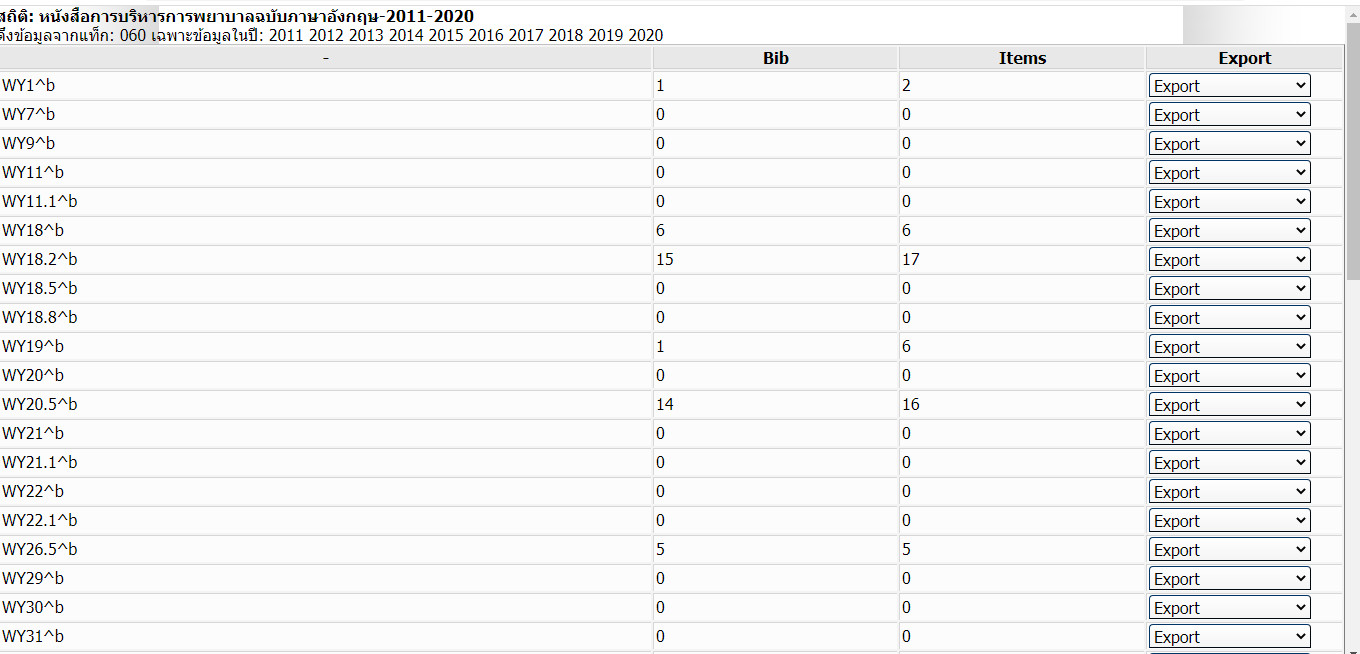 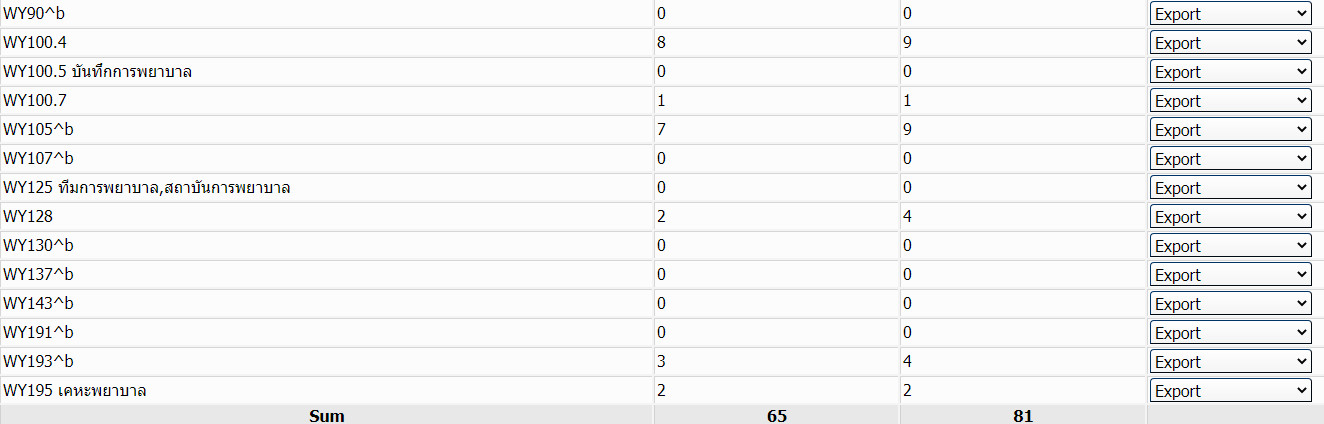 สถิติ: หนังสือการบริหารการพยาบาลฉบับภาษาอังกฤษ-2011-2020
ดึงข้อมูลจากแท็ก: เฉพาะข้อมูลในปี: 2011 2012 2013 2014 2015 2016 2017 2018 2019 2020รายการจำนวนชื่อเรื่องจำนวนเล่มหมายเหตุการบริหารการพยาบาล6581ลำดับเลขหมู่รายการผู้แต่งปีพิมพ์จำนวนสมาคมทางการพยาบาลสมาคมทางการพยาบาลสมาคมทางการพยาบาลสมาคมทางการพยาบาลสมาคมทางการพยาบาลสมาคมทางการพยาบาล1WY1 K92P 2015Krisada Sawaengdee. Weerasak Putthasri, Rapeepong Suphanchaimat. (2015). Public and private nursing schools in Thailand: Role and contributions in a dynamic health system? Nonthaburi : International Health Policy Program, Thailand, Ministry of Public HealthKrisada Sawaengdee. Weerasak Putthasri, Rapeepong Suphanchaimat.20152การศึกษาพยาบาลการศึกษาพยาบาลการศึกษาพยาบาลการศึกษาพยาบาลการศึกษาพยาบาลการศึกษาพยาบาล2WY18 S614 2011Hale, T. M., & Ahlschlager, P. M. (2011). Simulation scenarios for nursing education. New York : Delmar.Tammy J. Hale, Patricia M. Ahlschlager201113WY18 I58 2014Caputi, L. (Ed.). (2014). Innovations in nursing education: building the future of nursing. Philadelphia : Wolters Kluwer Lippincott Williams & Wilkins.Linda Caputi, editor201414WY18 H776L 2014Hood, L. J. (2014). Leddy & Pepper's conceptual bases of professional nursing (8th ed.). Philadelphia : Wolters KIluwer/Lippincott Williams & Wilkins.Lucy Jane Hood201415WY18 S795p 2015Starkings, S., & Krause, L. (2015). Passing calculations tests for nursing students (3rd ed.). Thousand Oaks, CA : Sage Publications.Susan Starkings, Larry Krause201516WY18 I58 2016Caputi, L. (Ed.). (2016). Innovations in nursing education. Volume 3 : building the future of nursing. Washington, DC : National League for Nursing.Linda Caputi201617WY18
T253 2016Billings, D. M., & Halstead, J. A. (Eds.). (2016). Teaching in nursing : a guide for faculty (5th ed.). St. Louis, Mo. : Elsevier/Saunders.Diane M. Billings, Judith A. Halstead20161วัสดุอุปกรณ์ทางการศึกษา	วัสดุอุปกรณ์ทางการศึกษา	วัสดุอุปกรณ์ทางการศึกษา	วัสดุอุปกรณ์ทางการศึกษา	วัสดุอุปกรณ์ทางการศึกษา	วัสดุอุปกรณ์ทางการศึกษา	8WY18.2
H86 2011Hurst, M. (2011). Hurst reviews medical-surgical nursing review. New York : McGraw Hill Medical.Marlene Hurst201119WY18.2
K23G 2011 Kazer, M. W., & Grossman, S. (2011). Gerontological nurse practitioner certification review. New York, NY : Springer Pub.Meredith Wallace Kazer, Sheila Grossman2011110WY18.2
E92M 2012Evangelist, T.  A., Orr, T. B., & Unrein, J. (2012). McGraw-Hill's nursing school entrance exams. New York : McGraw-Hill.Thomas A. Evangelist, Tamra B. Orr, Judy Unrein2012111WY18.2
N337 2013 NCLEX-PN Q & A plus! made incredibly easy. (2013). Phildelphia : Wolters Kluwer Lippincott Williams & Wilkins.2013112WY18.2
B598l 2014Billings, D. M., & Hensel, D. (2014). Lippincott’s Q&A review for NCLEX-RN (11th ed). Philadelphia : Wolters Kluwer Health/Lippincott Williams & Wilkins.Diane M. Billings, Desiree Hensel2014113WY18.2
M894R 2014 Eyles, M. O. (Eds.). (2014). Mosby’s comprehensive review of practical nursing for the NCLEX-PN examination (17th ed.).St. Louis, Mo. : Elsevier Mosby.Mary O. Eyles.2014314WY18.2 C797 2014Helming, M. G. (Eds.). (2014). Core curriculum for holistic nursing (2nd ed.). Burlington, MA : Jones & Bartlett Learning.Mary Helming et al. editors2014115WY18.2 G653E 2014Goodman, T., & Spry, C. (2014). Essentials of perioperative nursing (5th ed.). Burlington, Mass. : Jones & Bartlett Learning.Terri Goodman and Cynthia Spry2014116WY18.2
B598L 2015Billings, D. M., & Hensel, D. (2015). Lippincott Q & A review for NCLEX-RN (11th ed.). Philadelphia : Wolters Kluwer/Lippincott Williams & Wilkins.Diane M. Billings, Desiree Hensel2015117WY18.2 M956T 2015Mulholland, J. M., & Turner, S. J. (2015). The nurse, the math, the meds : drug calculators using dimensional analysis  (3rd ed.). St. Louis: Esevier Mosby.Joyce M. Mulholland, Susan J. Turner2015118WY18.2 R945l 2015Rupert, D. L. (2015). Lippincott NCLEX-PN alternate format questions (3rd ed.). Philadelphia : Wolters Kluwer Health/Lippincott Williams & Wilkins.Diana L. Rupert2015119WY18.2 C418 2015Caputi, L. (Ed.). (2015). Certified nurse educator review book : the official NLM guide to the CNE exam. Philadelphia : Wolters Kluwer.Linda Caputi2015120WY18.2 G394 2015Elcock, K. (2015). Getting into nursing (2nd ed.). Los Angeles : SAGE/Learning Matters.Karen Elcock2015121WY18.2
N337 2016Moore, L. W. (Ed.). (2016). NCLEX-PN Q & A plus! made incredibly easy. Phildelphia : Wolters Kluwer Lippincott Williams & Wilkins.Leigh W. Moore2016122WY18.2 C797 2016Price, B., & Maguire , K. (Eds.). (2016). Core curriculum for forensic nursing. Philadelphia : Wolters Kluwer.Bonnie Price, Kathleen Maguire, editors20161โรงเรียนพยาบาล	โรงเรียนพยาบาล	โรงเรียนพยาบาล	โรงเรียนพยาบาล	โรงเรียนพยาบาล	โรงเรียนพยาบาล	23WY19
P895 2011 Praboromarajchanok. (2011). Praboromarajchanok : institute for health workforce development.  Nonthaburi : Praboromarajchanok.20116วิจัยทางการพยาบาลวิจัยทางการพยาบาลวิจัยทางการพยาบาลวิจัยทางการพยาบาลวิจัยทางการพยาบาลวิจัยทางการพยาบาล24WY20.5
P76N 2012 Polit, D. F., & Beck, C. T. (2012). Nursing research : generating and assessing evidence for nursing practice (9th ed.). Philadelphia : Wolters Kluwer Health/Lippincott Williams& Wilkins.Denise F. Polit, Cheryl Tatano Beck2012125WY20.5 G562 2013The 3rd global congress qualitative health research holistic caring in the global context : evidences from qualitative health research : December 4-6, 2013 Pullman Hotel, Khon Kaen, Thailand. (2013). [n.p.: Khon Kaen University.2013126WY20.5
B963P 2013 Grove, S. K., Burns, N., & Gray, J. R. (2013). The practice of nursing research : appraisal, synthesis, and generation of evidence (7th ed.). St. Louis, Mo. : Saunders/Elsevier.Susan K. Grove, Nancy Burnsand Jennifer R. Gray2013127WY20.5 N54 2014Nieswiadomy, R. M. (2014). Foundations of nursing research  (6th ed.).Boston : Pearson.Rose Marie Nieswiadomy2014228WY20.5
P769E 2014 Polit, D. F., & Beck, C. T. (2014). Essentials of nursing research : appraising evidence for nursing practice (8th ed.). Philadelphia : Wolters Kluwer Health/Lippincott Williams& Wilkins.Denise F. Polit, Cheryl Tatano Beck2014229WY20.5 P769S 2014Polit, D. F., & Beck, C. T. (2014). Study guide for essentials of nursing research : appraising evidence for nursing practice (7th ed.). Philadelphia : Wolters Kluwer/Lippincott Williams & Wilkins.Denise F.Polit, Cheryl Tatano Beck2014130WY20.5
G378r 2015Gerrish, Kate, & Lacey , A. (Eds.). (2015). The research process in nursing (7th ed.). Chichester : Wiley-Blackwell.Kate Gerrish, Anne Lacey2015131WY20.5 C554R 2015Christensen, L. B., Johnson, R. B., & Turner, L. A. (2015). Research methods, designs and analysis (12th ed.). Boston : Pearson Education.Larry B. Christensen, R. Burke Johnson, Lisa A. Turner2015132WY20.5
G883U 2015 Grove, S. K., Gray, J. R., & Burns, N. (2015). Understanding nursing research : building an evidence-based practice  (6th ed.).St. Louis : Elsevier.Susan K. Grove, Jennifer R. Gray, Nancy Burns2015133WY20.5
R289 2015 Rebar, C. R., &. Gersch, C. J. (2015). Understanding research for evidence-based practice (4th ed.).Philadelphia : Wolters Kluwer/Lippincott Williams &Wilkins Health.Cherie R. Rebar, Carolyn J. Gersch2015134WY20.5 E47 2016Ellis, P. (2016). Understanding research for nursing students  (3rd ed.).Los Angeles: Sage.Peter Ellis2016135WY20.5 M113A 2016McDonnel, P., & McNiff, J. (2016). Action research for nurses. Los Angeles: SAGE.Peter McDonnel, Jean McNiff2016136WY20.5 P769R 2017Polit, D. F., & Beck, C. T. (2017). Resource manual for nursing research : generating and assessing evidence for nursing practice (10th ed.). Philadelphia : Wolters Kluwer.Denise F. Polit, Cheryl Tatano Beck2017137WY20.5
P76N 2017Polit, D. F., & Beck, C. T. (2017). Nursing research : generating and assessing evidence for nursing practice  (10th ed.). Philadelphia : Wolters Kluwer.Denise F. Polit, Cheryl Tatano Beck20171สารสนเทศทางการพยาบาล การประมวลผลข้อมูลสารสนเทศทางการพยาบาล การประมวลผลข้อมูลสารสนเทศทางการพยาบาล การประมวลผลข้อมูลสารสนเทศทางการพยาบาล การประมวลผลข้อมูลสารสนเทศทางการพยาบาล การประมวลผลข้อมูลสารสนเทศทางการพยาบาล การประมวลผลข้อมูล38WY26.5 S113E 2011Saba, V. K., & McCormick, K. A. (2011). Essentials of nursing informatics  (5th ed.). New York : McGraw-Hill, Medical Publishing Division.Virginia K. Saba,Kathleen A. McCormick..2011139WY26.5 S516I 2019Sewell, J. P., & Thede, L. Q. (2013). Informatics and nursing : opportunities and challenges  (4th ed.). Philadelphia : Wolters Kluwer Health/Lippincott Williams& Wilkins.Jeanne P. Sewell, Linda Q. Thede.2013140WY26.5
A652 2015 Alexander, S., Frith, K. H., & Hoy, H. (Eds.). (2015). Applied clinical informatics for nurses. Burlington, Mass. : Jones & Bartlett Learning.Susan Alexander, Karen H. Frith, Haley Hoy, editors2015141WY26.5
N974 2015 McGonigle, D., & Mastrian, K. (Eds.). (2015). Nursing Informatics and the Foundation of Knowledge (3rd ed.). Burlington, Massachusetts : Jones & Bartlett Learning.Dee McGonigle, Kathleen Mastrian2015142WY26.5 S516I 2019Sewell, J. (2019). Informatics and nursing : opportunities and challenges (5th ed.). Philadelphia : Wolters Kluwer Health/Lippincott Williams & Wilkins.Jeanne Sewell20191การประเมินทางการพยาบาล การวินิจฉัยทางการพยาบาลการประเมินทางการพยาบาล การวินิจฉัยทางการพยาบาลการประเมินทางการพยาบาล การวินิจฉัยทางการพยาบาลการประเมินทางการพยาบาล การวินิจฉัยทางการพยาบาลการประเมินทางการพยาบาล การวินิจฉัยทางการพยาบาลการประเมินทางการพยาบาล การวินิจฉัยทางการพยาบาล43WY100.4
S33 2012Student laboratory manual for Bates' nursing guide to physical examination and history taking. (2012). Philadelphia : Wolters Kluwer Lippincott Williams & Wilkin,.2012144WY100.4
W753h 2013 Wilson, S. F., & Giddens, J. F. (2013). Health assessment for nursing practice (5th ed.). St. Louis, Mo. : Elsevier.Susan FickerttWilson, Jean Foret Giddens2013145WY100.4
W374h 2014 Weber, J. R., & Kelley, J. H. (2014). Health assessment in nursing (5th ed.).Philadelphia : Wolters Kluwer Health/Lippincott Williams& Wilkins.Janet R Weber, Jane H.Kelley2014146WY100.4
J54N 2015 Jensen, Sharon..(c2015). Nursing health assessment : a best practice approach /. ( 2 nd ed.).Philadelphia : Wolters Kluwer/Lippincott Williams &Wilkins,.Sharon Jensen2015247WY100.4
J54L 2015 Jensen, S. (2015). Laboratory manual for nursing health assessment : a best practice approach. Philadelphia : Wolters Kluwer,.Sharon Jensen2015148WY100.4 H853R 2016Howatson-Jones, L. (2016). Reflective practice in nursing  (3rd ed.).Los Angeles: Sage.Lioba Howatson-Jones2016149WY100.4
J54N 2019 Jensen, S. (2019). Nursing health assessment : a best practice approach (3rd ed.). Philadelphia : Wolters Kluwer.Sharon Jensen2019150WY100.4
L157M 2020 Ladwig, G. B., Ackley, B. J., Flynn Makic, M. B., & Zanotti, M.  .(2020). Mosby's guide to nursing diagnosis (6th ed.).St.Louis, Missouri: Elsevier.Gail B. Ladwig,Betty J. Ackley, Mary Beth Flynn Makic, & Melody Zanotti20201การพยาบาลตามหลักฐานเชิงประจักษ์การพยาบาลตามหลักฐานเชิงประจักษ์การพยาบาลตามหลักฐานเชิงประจักษ์การพยาบาลตามหลักฐานเชิงประจักษ์การพยาบาลตามหลักฐานเชิงประจักษ์การพยาบาลตามหลักฐานเชิงประจักษ์51WY100.7 B879e 2014Brown, S. J. (2014). Evidence-based nursing : the research-practice connection (3rd ed.). Burlington, MA : Jones & Bartlett Learning.Sarah Jo Brown20141การบริหารการพยาบาล การนิเทศการพยาบาลการบริหารการพยาบาล การนิเทศการพยาบาลการบริหารการพยาบาล การนิเทศการพยาบาลการบริหารการพยาบาล การนิเทศการพยาบาลการบริหารการพยาบาล การนิเทศการพยาบาลการบริหารการพยาบาล การนิเทศการพยาบาล52WY105
N974 2012Kelly, P. (Ed.). (2012). Nursing leadership & management  (3rd ed.). Delmar : Cengage Learning.Patricia Kelly, editor2012153WY105
L434 2014 Huber, D. (Ed.). (2014). Leadership & nursing care management (5th ed.).St. Louis : Saunders/Elsevier.Diane L. Huber, editor2014354WY105 A856S 2014Aston, L., & Hallam, P. (2014). Successful mentoring in nursing (2nd ed.). Thousand Oaks, CA : Sage Pub.Liz Aston, Paula Hallam.2014155WY105 L4325 2015Yoder-Wise, P. S. (Ed.). (2015). Leading and managing in nursing (6th ed.). St. Louis, MO : Mosby Elsevier.Patricia S.Yoder-Wise, Editor2015156WY105 E47L 2015Ellis, P., & Bach, S. (2015). Leadership, management & team working in nursing (2nd ed.). Los Angeles : SAGE/Learning Matters.Peter Ellis & Shirley Bach2015157WY105 M357L 2015Marquis, B. L., & Huston, C. J. (2015). Leadership roles and management functions in nursing : theory and application  (8th ed.).Philadelphia : Wolters Kluwer,.Bessie L. Marquis, Carol J.Huston2015158WY105 R941T 2015Rundio, AI., & Wilson, V. (2015). The doctor of nursing practice and the nurse executive role. Philadelphia : Wolters Kluwer Health.AI Rundio, Virginia Wilson20151พยาบาลเวชปฏิบัติ พยาบาลคลินิกพยาบาลเวชปฏิบัติ พยาบาลคลินิกพยาบาลเวชปฏิบัติ พยาบาลคลินิกพยาบาลเวชปฏิบัติ พยาบาลคลินิกพยาบาลเวชปฏิบัติ พยาบาลคลินิกพยาบาลเวชปฏิบัติ พยาบาลคลินิก59WY128
A244 2014 Hamric, A. B., Hanson, C. M., Tracy, M. F., & Grady, E. T. O.   (Eds.). (2014). Advanced practice nursing : an integrative approach (5th ed.).St. Louis, Missouri : Elsevier/Saunders.Ann B. Hamric, Charlene M. Hanson, Mary FranTracy, Eileen T. O Grady, editors2014160WY128 F341P 2016Fenstermacher, K., & Hudson, B. T. (2016). Practice guidelines for family nurse practitioners  (4th ed.).St. Louis: Elsevier.Karen Fenstermacher, Barbara Toni Hudson20161ผู้ช่วยพยาบาล พนักงานช่วยเหลือคนไข้ผู้ช่วยพยาบาล พนักงานช่วยเหลือคนไข้ผู้ช่วยพยาบาล พนักงานช่วยเหลือคนไข้ผู้ช่วยพยาบาล พนักงานช่วยเหลือคนไข้ผู้ช่วยพยาบาล พนักงานช่วยเหลือคนไข้ผู้ช่วยพยาบาล พนักงานช่วยเหลือคนไข้61WY193
S714M 2014 Sorrentino, S. A., & Remmert, L. N. (2014). Mosby's essentials for nursing assistants  (5th ed.).St. Louis, Missouri : Elsevier,.Sheila A.Sorrentino, Leighann N. Remmert2014262WY193 S714W 2014Sorrentino, S. A., & Remmert, L. N. (2014). Workbooks and competency evaluation review for Mosby's essentials for nursing assistants (5th ed.).St. Louis, Missouri : Elsevier.Sheila A.Sorrentino, Leighann N. Remmert2014163WY193
S714m 2015 Sorrentino, S. A., & Gorek, B. (2015). Mosby's textbook for long-term care nursing assistants (7th ed.).St. Louis, Mo. : Elsevier Mosby.Sheila A. Sorrentino, Bernie Gorek20151การพยาบาลเชิงปฏิบัติ (Practical nursing)การพยาบาลเชิงปฏิบัติ (Practical nursing)การพยาบาลเชิงปฏิบัติ (Practical nursing)การพยาบาลเชิงปฏิบัติ (Practical nursing)การพยาบาลเชิงปฏิบัติ (Practical nursing)การพยาบาลเชิงปฏิบัติ (Practical nursing)64WY195 R794T 2012Rosdahl, C. B., & Kowalski, M.T. (2012). Textbook of basic nursing  (10th ed). Philadelphia : Wolters Kluwer Health/Lippincott Williams & Wilkins.Caroline Bunker Rosdahl, Mary T. Kowalski2012165WY195
K871C 2017Kurzen, C. R. (2017). Contemporary practical/vocational nursing  (8th ed.). Philadelphia : Wolters Kluwer.Corrine R. Kurzen20171